Smlouva o nájmu prostoru 
sloužícího podnikání uzavřená dle ust.§ 2302a násl.zákona č. 89/2012 Sb., občanskýzákoník, ve znění pozdějších předpisů. 
(dále jen „NOZ“). I.Smluvní strany Nemocnice následné péče s poliklinikou Lomnice nad Popelkou, IČO 00854875se sídlem Lomnice nad Popelkou, Komenského 440, zastoupená ředitelkou Mgr. Bohuslavou Kubátovou, DiS.dále jen „Pronajímatel“, na straně jedné a MMN a.s.,IČ:05421888 se sídlemMetyšova 465, 514 01 Jilemnice zastoupena,MUDr. Jiřím Kalenským, předsedou představenstvaa Ing. Otou Krejčím, 
členempředstavenstva dále jen „Nájemce“, na straně druhé, dále také společně jako „Smluvní strany“. II. Úvodní ustanovení 1.Pronajímatelprohlašuje, že je oprávněný na základě smlouvy o výpůjčce č. ev.:202.4- 
59/04 ze dne 2. 4. 2004, ve znění dodatku č. 1, č. ev.: 299/19, ze dne 25. 11.2019 
užívatbudovu v Lomnici nad Popelkou č. p. 866, poliklinika, která je součástí 
pozemku st. p. č. 2432, zapsaného na LV č. 10001, vedeném Katastrálním úřadem 
pro Liberecký kraj, Katastrální pracoviště Semily,prokatastrálníúzemí Lomnice 
nad Popelkou, obec Lomnice nad Popelkou. 2.Pronajímateljena základěvýše uvedené smlouvyoprávněn pronajímatpředmět 
výpůjčky. III. Předmět nájmu 1.Pronajímatel touto smlouvou pronajímáníže uvedenéprostory sloužící k podnikání 
(prostoryambulance a čekárny) v1. patřeobjektu domu uvedeného v předchozím 
bodě nájemci, aby je užíval k účelu a po dobu stanovenou v této smlouvě. Nájemce se 
seznámil se stavem prostor určených k podnikání, jež jsou předmětem této smlouvy a 
přebírá hona základě protokolu o jeho převzetí bez závad a způsobilý k okamžitému 
užívání. Předmětem nájmu je: místnost proambulancia čekárnuocelkovépodlahové ploše56,31m2. IV. Účel nájmu 1.Nájemce se zavazuje, že pronajaté prostory bude užívatvýhradněk výkonu své 
podnikatelské činnosti, tj. zajišťování provozu neurologické ambulance. 2.Prostor sloužící podnikání lze využívat pouze v souladu s platnou legislativou a 
za podmínek stanovených touto smlouvou. V. Práva a povinnosti smluvních stran 1.Pronajímatel přenechává předmět nájmu ve stavu způsobilém k účelu užívání. 
2.Nájemce a)je oprávněn užívat pronajaté prostory pouze ke sjednanému účelu, v souladu a 
v rozsahu dohodnutém ve smlouvě a s provozním řádem polikliniky, který 
tvoří Přílohu č. 4 této smlouvy, b)je oprávněn přenechat pronajaté prostory do podnájmu třetí osoběpouze 
s předchozím písemným souhlasem Pronajímatele, c)umožní Pronajímateli nebo jím pověřené osobě vstup do pronajatých prostor, 
zaúčelemkontroly užívání pronajatých prostor v souladu s touto smlouvou, d)je povinen na své náklady provádět běžnou údržbu a drobné opravy 
pronajatých prostor a udržovat jeho okolí v pořádku; smluvní strany se 
dohodly, že běžnou údržbou a drobnými opravami pro účely této smlouvy 
rozumí jejich stanovení nařízením vlády č. 308/2015 Sb., e)je povinen včas na své náklady zajišťovat příslušné revize technických zařízení 
a elektrickéinstalací umístěných v pronajatých prostorách nebo technických 
zařízení nezbytných k užívání předmětu nájmu, dbá na to, aby splňovaly 
podmínky pro provoz dle platné legislativy a norem a bude je užívat způsobem 
určeným výrobcem, f)je povinen předmět nájmu, společné prostory a zařízení domu užívat řádně a 
chránit je před vznikem škody. Dále je povinen při výkonu svých práv dbát, 
aby i ostatní nájemci a oprávnění uživatelé měli zajištěný nerušenývýkon 
svých uživatelských práv. g)je povinen odstranit ihned na své náklady závady a poškození, které způsobil 
v domě sám nebo jeho klienti. Nestane-li se tak, odstraní pronajímatel závady 
na účet nájemce. h)zodpovídá za dodržováníobecně závazných právních předpisů v oblasti 
požární ochrany, bezpečnosti práce a ochrany zdraví, hygienické a ekologické 
předpisy, předpisy týkající se shromažďování a likvidace odpadů a dalších 
souvisejících s užíváním předmětu nájmu, i)je povinen hraditnájemné a zálohy na služby spojené s užíváním pronajatých 
prostor v termínu a rozsahu uvedeném v článku VII., j)odpovídá za škodu způsobenousvouprovozní činností. Škodu se zavazuje 
nahradit uvedením do původního stavu, není-li to možné v penězích částkou 
rovnající se nákladům na odstranění škody. k)nájemce nemá po skončení nájmu právo na úhradu nákladů vynaložených, byť 
i se souhlasem pronajímatele, na úpravya zhodnocení předmětu nájmu, l)nájemce nemá po skončení nájmu právo na náhradu za výhodupronajímatele 
nebo nového nájemcepřevzetím zákaznické základny vybudované 
vypovězeným nájemcem, m)Vpřípadě nebezpečí (např. technická havárie, požár apod.), které by bylo třeba 
neprodleně odstranit, je pronajímatel oprávněn vstoupit do předmětu nájmu 
bez ohledu na přítomnost nájemce za přítomnosti alespoň jednoho svědka. Pro 
tento nouzový účel svěří nájemce pronajímateli do úschovy jedny funkční klíče 
od předmětných prostor, které budou uloženy v zapečetěné obálce. Pokud 
pronajímatel vstoupí z výše uvedených důvodů do předmětu nájmu bez 
přítomnosti nájemce, je povinen mu tuto skutečnost neprodleně oznámit. 
Pronajímatel je povinen na výzvu nájemce prokázat neporušenost obálky. 2 VI. Doba nájmu a výpověď 1.Tato smlouva se uzavírá na dobu neurčitou ode dne účinnosti této smlouvya skončí 
nejpozději společně se smlouvou o výpůjčce uvedenou včl. II odst. 1 této smlouvy. 2.Mezi smluvními stranami se ujednává, že v případě výpovědi činí výpovědní lhůta šest 
měsícůa počíná běžet prvního dne měsíce následujícího po doručení písemné 
výpovědi druhé smluvní straně. 3.Porušuje-li nájemcehruběsvé povinnosti, zejména užívá-li předmět nájmu vrozporu 
stouto smlouvou nebo je-li vprodlení súhradou nájemnéhopo dobu delší než jeden 
měsíc, má pronajímatel právo vypovědět nájem bez výpovědní doby. 4.V případěvýpovědi pronajímatele dle odst. 3 tohoto článkuvyklidí nájemce prostory 
do10 dní od skončení nájmu. 5.Při skončení nájmu odevzdá nájemce pronajímateli předmět nájmu ve stavu, v jakém 
byl dle předávacího protokolu v době, kdy jej převzal, s přihlédnutím k obvyklému 
opotřebení při řádném užívání. Odevzdáním se rozumí předání vyklizeného předmětu 
nájmu. O odevzdání předmětu nájmu bude pořízen předávací protokol, který podepíší 
obě smluvní strany. VII. Nájemnéa služby spojené sužíváním předmětu nájmu Nájemnéza prostory sloužící podnikání (specifikované v čl. III)azálohyzaslužbyspojené sužíváním předmětu nájmusesjednávajímezi smluvními stranamidohodou,a to vnásledujícím rozsahu: Ambulance, čekárna	Kč/měsíc 
Zálohy na služby	Kč/ měsíc Celková měsíční platba	6 945Kč/ měsíc 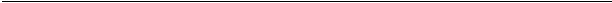 Nájemcesedálezavazuje platit zálohy za služby spojené sužíváním předmětu nájmu, které zajišťuje pronajímatel: Elektřina ve společných prostorech, vodné a stočné, ohřev teplé užitkové vody, teplo, úklid společných prostora režijní náklady spojenésprovozem budovy. Energie za společné prostory hradípoměrnou částí určenou podle velikosti plochyprostoru kpodnikání. Nájemceuzavíráve svém prostoru kpodnikánívlastní smlouvu na dodávkuelektrické energie. Platbaza odvoza likvidacikomunálního odpadunení součástí hrazených služeb spojených sužíváním předmětu nájmu. Nájemce je povinensizajistit tyto služby směstem Lomnice nad Popelkou, popřípadě sjinou osobou oprávněnou kpřevzetí odpadů. Smluvní strany se dohodly na inflační doložce kvýši nájemného tak, že pronajímatel je za trvání nájmu oprávněn každoročně jednostranně zvýšit nájemné o roční míru inflace vyjádřenou přírůstkem průměrného ročního indexu spotřebitelských cen za uplynulý kalendářní rok, vyhlášenou Českým statistickým úřadem. Toto zvýšení nájemného je účinné vždy k 1. dubnu kalendářního roku, v němž je míra inflace vyhlašována, a to počínaje rokem 2021 na základě oznámení pronajímatele učiněného do 31. 3. příslušného roku. Základem pro zvyšování nájemného je vždy nájemné již zvýšenédle této inflační doložky v předchozích letech trvání této smlouvy. 3 1.Měsíční nájemn 
čl. III.ve výši (50 Kč/m2)a zálohy na služby spojené sužívánímpředmětu nájmu dle č,celkem6 945Kč,bude hrazeno na účetSBDO Jičín, který bude zpracovávat roční vyúčtování(č. účtu1035440/0300a variabilní symbol7000000901)a to 
vždydo 20. dnevměsíci,za který se platí,pokud nebude stanoveno jinak. 2.Výše záloh byly určeny podle skutečností vdobě sjednání této nájemní smlouvy. Při změně 
cenových předpisů nebo okolností rozhodných pro stanovení úhrad se přiměřeně změní i výše 
příslušných úhrad. 3.Pronajímatelje povinenjedenkrát ročně, nejpozdějidočervna následujícího rokupředložit 
nájemci vyúčtování služeb za uplynulý rok. Strany jsou povinny simezisebou případný přeplatek 
či nedoplatek vyrovnat nejpozději do30dnů od předání vyúčtování. VIII. Stavební úpravy a opravy 1.Nájemce je oprávněn provádět stavební úpravypředmětu nájmujen s předchozím 
písemným souhlasem pronajímatele. Veškeré podmínkypro provedení 
odsouhlasených stavebních úprav budouřešeny dodatkem k této smlouvě. 2.Nájemce je povinen bezodkladně oznámit pronajímateli potřebu nečekaných oprav a 
umožnit jejich provedení, jinak nájemce odpovídá za škodu, která nesplněním 
povinnosti vznikla. IX. Závěrečná ustanovení 1.Tato smlouva je vyhotovena ve dvou originálech, z nichž každá ze Stran obdrží 
po jednom. 2.Tato smlouva může být měněna a doplňována pouze písemnými dodatky schválenými 
oběma smluvními stranami. 3.Strany po přečtení této smlouvyprohlašují, že souhlasí s jejím obsahem, že tato 
smlouva byla sepsána vážně, určitě, srozumitelně a na základě jejich pravé a svobodné 
vůle, na důkaz čehož připojují níže své podpisy. Příloha č. 1 Mechanismusplateb Příloha č. 2Evidenční list Tato smlouva nabývá účinnosti dnem1.4. 2021 V Lomnici nad Popelkou dne              1.4.2021 Pronajímatel	Nájemce ……………………………	………………………………. 
Mgr. Bohuslava Kubátová, DiS,		MUDr. Jiří Kalenský ředitelka	předseda představenstvaMMN, a.s. 
Ing. Ota Krejčí, člen představenstvaMMN,a.s. 4 é K 